[校园招聘]淄博市特殊教育中心2019年公开招聘教师公告淄博市特殊教育中心由原市盲校和市聋校合并而成，于2011年12月正式启用，隶属于淄博市教育局。学校位于淄博高新区花山西侧，校园内遍植苍松、修竹、古藤、腊梅等60余种花草树木，四季常绿，三季有花，绿树成荫，是一所标准化、园林化、网络化、现代化的特殊教育学校。学校以满足每个孩子发展的需要、培养全面适应社会的人才为办学宗旨，主要招收盲、聋、康复、培智、职业教育五类残疾学生。设有听障教育部、视障教育部、康复与培智教育部、职业教育部等多个办学层次，是全市各类特殊儿童的康复教育中心、文化教育中心、全市各类残疾青少年的职业教育中心、全市随班就读指导管理中心、全市特殊教育教科研中心、全市特殊教育师资培训中心。学校成立以来，学校领导班子带领全体教职工，同心协力，努力奋斗，先后获得了全国特殊教育先进单位、全国巾帼文明示范岗、全国特殊教育信息化先进单位、山东省教育系统先进集体、山东省规范化学校、山东省教学示范学校、山东省教育系统模范职工之家、山东省优秀残疾人之家、淄博市数字化学校、淄博市师德建设先进集体、淄博市职业道德建设先进单位、淄博市文明单位、淄博市文明校园、山东省平安校园等荣誉称号，连续2年获得全市事业单位绩效考核A级单位，2019年，学校面向社会招聘教师11人，其中特殊教育教师1人，生活语文教师1人，生活数学教师1人，美术教师1人，心理健康教师1人，言语康复教师1人，学前教育教师1人，生物教师1人，教育技术教师1人，资源教师2人。欢迎有爱心的毕业生和有识之士报考我校。详情见淄博市人社局和淄博市教育局网站《2019年淄博市事业单位公开招聘教师公告》。学校招聘咨询电话：0533-7868339市人社局网站：http://hrss.zibo.gov.cn/art/2019/4/1/art_1059_1643821.html市教育局网站：http://edu.zibo.gov.cn/art/2019/4/1/art_3540_1643829.html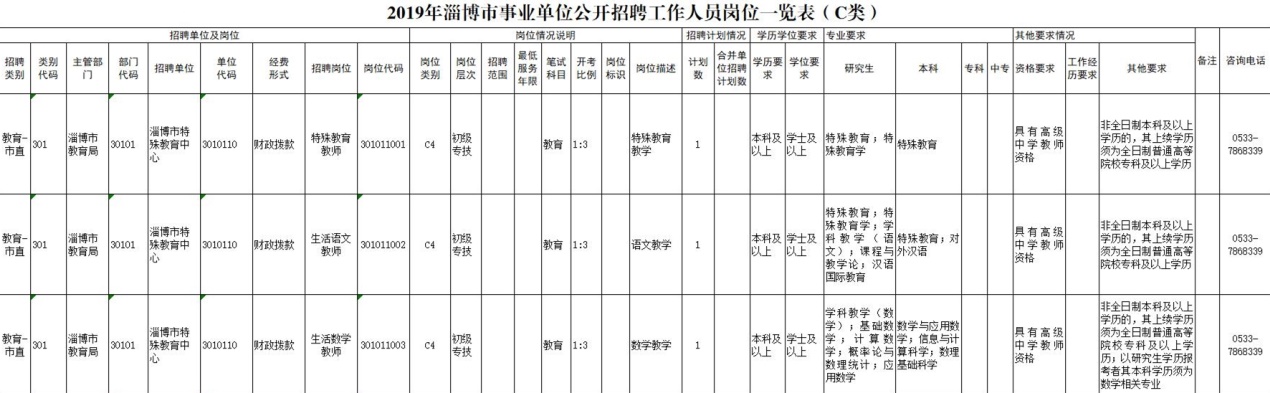 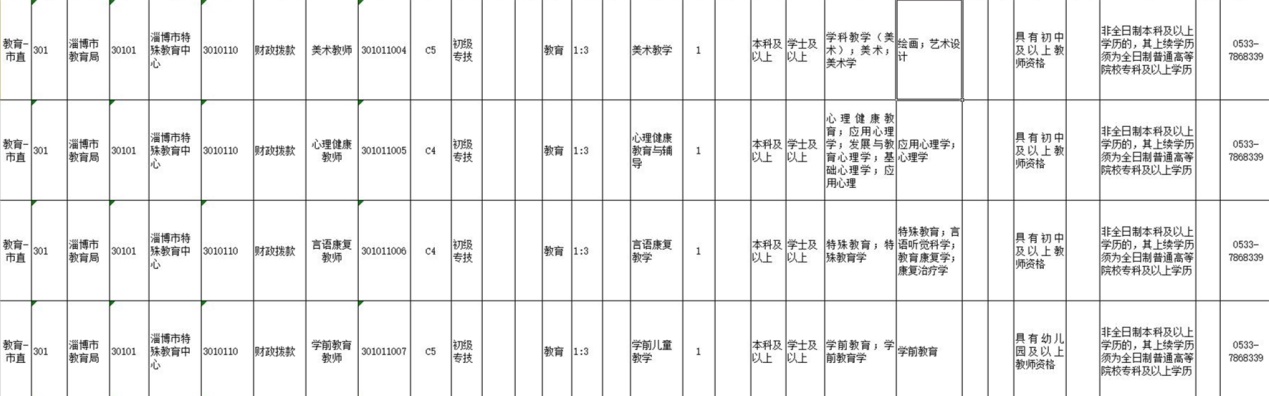 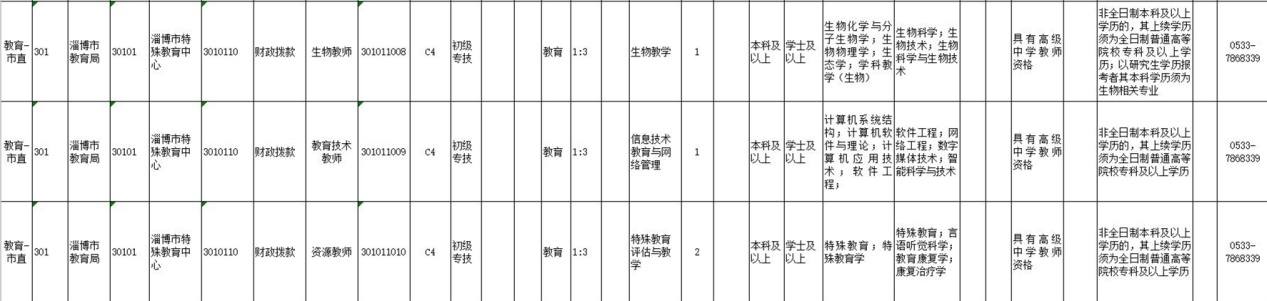 